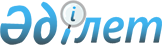 О внесении изменений в постановление Правительства Республики Казахстан от 30 ноября 2012 года № 1520 "О реализации Закона Республики Казахстан "О республиканском бюджете на 2013 - 2015 годы"Постановление Правительства Республики Казахстан от 13 сентября 2013 года № 954      Примечание РЦПИ!

      Вводится в действие с 1 января 2013 года.      Правительство Республики Казахстан ПОСТАНОВЛЯЕТ:



      1. Внести в постановление Правительства Республики Казахстан от 30 ноября 2012 года № 1520 «О реализации Закона Республики Казахстан «О республиканском бюджете на 2013 - 2015 годы» следующие изменения:



      в приложении 1 к указанному постановлению:



      в разделе «III. Целевые трансферты на развитие»:



      в функциональной группе 13 «Прочие»:



      по администратору 214 «Министерство регионального развития Республики Казахстан»:



      в программе 015 «Целевые трансферты на развитие областным бюджетам на развитие инженерной инфраструктуры в рамках Программы «Развитие регионов»:



      в графе «2013 год»:



      в подразделе «Алматинская область» цифры «2 511 063» заменить цифрами «2 604 391»;



      в подразделе «Жамбылская область» цифры «229 000» заменить цифрами «547 377»;



      в подразделе «Карагандинская область» цифры «1 833 980» заменить цифрами «2 016 391»;



      в подразделе «Костанайская область» цифры «32 097» заменить цифрами «337 981»;



      в подразделе «Северо-Казахстанская область» цифры «1 368 000» заменить цифрами «468 000».



      2. Настоящее постановление вводится в действие с 1 января 2013 года.      Премьер-Министр

      Республики Казахстан                       С. Ахметов
					© 2012. РГП на ПХВ «Институт законодательства и правовой информации Республики Казахстан» Министерства юстиции Республики Казахстан
				